  В соответствии с Федеральным законом от 06.10.2003 №131-ФЗ «Об общих принципах организации местного самоуправления в Российской Федерации», на основании статьи 24 Устава муниципального образования Бузулукский районПОСТАНОВЛЯЮ:1.Внести в постановление администрации Бузулукского района от 06.10.2016г. № 738-п «О создании Комиссии (Совета) по противодействию коррупции при главе муниципального образования Бузулукский район» изменение, изложив Приложение 1 к постановлению в новой редакции согласно приложению к настоящему постановлению.2. Постановление администрации Бузулукского района от 18.06.2018 № 759-п «О внесении изменений в постановление администрации  Бузулукского района от 06.10.2016  № 738-п  «О создании Комиссии (Совета) по противодействию коррупции при главе муниципального образования Бузулукский район» считать утратившим силу.3. Настоящее постановление вступает в силу со дня его подписания и подлежит размещению на правовом интернет-портале Бузулукского района (www.pp-bz.ru).4. Контроль за исполнением настоящего постановления возложить на заместителя главы администрации района – руководителя аппарата  М.В. Елькину.Глава района                                                                                     Н.А. БантюковРазослано: в дело, Елькиной М.В., межрайпрокуратуре, кадрово-правовому отделу, членам комиссии.Приложение к постановлениюадминистрации районаот __18.06.2019__№ 539-пСОСТАВКомиссии (Совета) по противодействию коррупции при главеМуниципального образования Бузулукский районБантюков Н.А. – председатель Комиссии (Совета), глава Бузулукского района;Елькина М.В. – заместитель председателя Комиссии (Совета), заместитель главы администрации района - руководитель аппарата;Ченцова Л.Г. – секретарь Комиссии (Совета), главный специалист по профилактике коррупционных и иных правонарушений кадрово-правового отдела администрации района;Члены Комиссии (Совета):Пяткин Г.В. – начальник отдела УФСБ России по Оренбургской  области в г. Бузулуке (по согласованию);Горобец А.М. – председатель Счетной палаты муниципального образования Бузулукский район (по согласованию);Киселев С.Н. – депутат Совета депутатов  муниципального образования Бузулукский район (по согласованию);Костылев И.А. - начальник Межмуниципального отдела МВД России «Бузулукский» (по согласованию);Неростова И.Б. – начальник кадрово - правового отдела администрации района.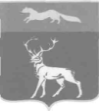 АДМИНИСТРАЦИЯМУНИЦИПАЛЬНОГО ОБРАЗОВАНИЯБУЗУЛУКСКИЙ РАЙОНОРЕНБУРГСКОЙ ОБЛАСТИПОСТАНОВЛЕНИЕ18.06.2019 № 539-пг.БузулукО внесении изменений в постановление администрации Бузулукского района от 06.10.2016г.    № 738-п «О создании Комиссии (Совета) по противодействию коррупции при главе муниципального образования Бузулукский район» 